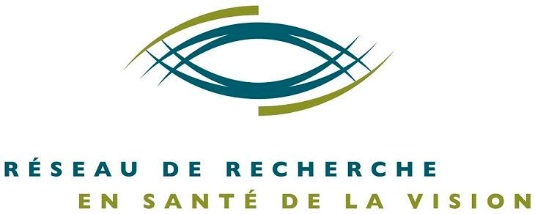 Formulaire de soumission d’une annonce pour affichage sur le site web du RRSVForm to submit an ad on the VHRN WebsiteRecherché / Wanted:_1_ Étudiant 2e cyle (MSc) / Master student_1_ Étudiant 3e cycle (PhD) / PhD student Projet : Étude des relations fonctionnelles entre le cortex visuel et le thalamus. Quel est le rôle des voies transthalamiques corticales dans les processus qui mènent à la perception visuelle? Comment ces processus sont-ils altérés dans certaines maladies mentales telle que la schizophrénie.Approches expérimentales : Modèles animaux, électrophysiologie multicanaux, imagerie optique cérébrale, modélisation, neuroanatomie.Expertise des candidats : Connaissances en neurosciences, en sciences de la vision (PhD), programmation (Matlab), motivation, autonomie. Formation préalable en électrophysiologie ou imagerie souhaitable. Qualité du dossier académique.Date de soumission de l’annonce / Submission date of the ad: 14 janvier 2019Coordonnées de la personne contact / Contact informationLieu de travail : Laboratoire des Neurosciences de la vision du Dr Christian Casanova. École d’optométrie, Université de Montréal.Équipe : Étudiants des cycles supérieurs, stagiaires postdoctoraux, ingénieur, technicienne de laboratoire.Veuillez envoyer un CV, relevés de notes, et une lettre de motivation (incluant les coordonnées de deux référents) à : christian.casanova@umontreal.ca Site Internet : http://www.opto.umontreal.ca/neurosciences/ Pour plus d’information / For more information:Réseau de recherche en santé de la vision / Vision Health Research NetworkTelephone: 514-252-3400 #1568reseau.vision.hmr@ssss.gouv.qc.cawww.reseauvision.ca